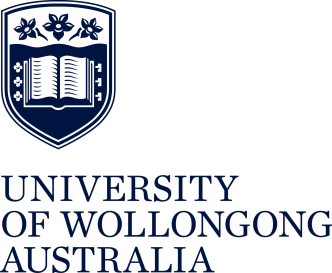 UOW SAFE@WORKPERSONAL EMERGENCY EVACUATION PLAN (PEEP)REFERENCE: Building Warden GuidelinesA copy of the completed PEEP is also to be kept at the fire indicator panel.GENERAL DETAILSGENERAL DETAILSGENERAL DETAILSGENERAL DETAILSGENERAL DETAILSGENERAL DETAILSGENERAL DETAILSGENERAL DETAILSGENERAL DETAILSOccupants Name:      Occupants Name:      Occupants Name:      Occupants Name:      Occupants Name:      Occupants Name:      Occupants Name:      Occupants Name:      Occupants Name:      Location:      Location:      Location:      Building/Facility:      Building/Facility:      Building/Facility:      Building/Facility:      Building/Facility:      Building/Facility:      Floor:      Floor:      Floor:      Room Number:      Room Number:      Room Number:      Room Number:      Room Number:      Room Number:      Phone:      Phone:      Phone:      Phone:      Phone:      Phone:      Phone:      Phone:      Phone:      EVACUATION REQUIREMENTSEVACUATION REQUIREMENTSEVACUATION REQUIREMENTSEVACUATION REQUIREMENTSEVACUATION REQUIREMENTSEVACUATION REQUIREMENTSEVACUATION REQUIREMENTSEVACUATION REQUIREMENTSEVACUATION REQUIREMENTSIs an Assistance Animal involved?Is an Assistance Animal involved?Is an Assistance Animal involved?Is an Assistance Animal involved?Is an Assistance Animal involved?Is an Assistance Animal involved? Yes Yes NoIs the occupant trained in the emergency response procedures?Is the occupant trained in the emergency response procedures?Is the occupant trained in the emergency response procedures?Is the occupant trained in the emergency response procedures?Is the occupant trained in the emergency response procedures?Is the occupant trained in the emergency response procedures? Yes Yes NoPreferred method of receiving updates to the emergency response procedures: e.g. text, email, BraillePreferred method of receiving updates to the emergency response procedures: e.g. text, email, BraillePreferred method of receiving updates to the emergency response procedures: e.g. text, email, BraillePreferred method of receiving updates to the emergency response procedures: e.g. text, email, BraillePreferred method of receiving updates to the emergency response procedures: e.g. text, email, BraillePreferred method of receiving updates to the emergency response procedures: e.g. text, email, BraillePreferred method of receiving updates to the emergency response procedures: e.g. text, email, BraillePreferred method of receiving updates to the emergency response procedures: e.g. text, email, BraillePreferred method of receiving updates to the emergency response procedures: e.g. text, email, BraillePreferred method for notification of emergency: e.g. visual alarm, personal vibrating service, SMSPreferred method for notification of emergency: e.g. visual alarm, personal vibrating service, SMSPreferred method for notification of emergency: e.g. visual alarm, personal vibrating service, SMSPreferred method for notification of emergency: e.g. visual alarm, personal vibrating service, SMSPreferred method for notification of emergency: e.g. visual alarm, personal vibrating service, SMSPreferred method for notification of emergency: e.g. visual alarm, personal vibrating service, SMSPreferred method for notification of emergency: e.g. visual alarm, personal vibrating service, SMSPreferred method for notification of emergency: e.g. visual alarm, personal vibrating service, SMSPreferred method for notification of emergency: e.g. visual alarm, personal vibrating service, SMSType of assistance required:Type of assistance required:Type of assistance required:Type of assistance required:Type of assistance required:Type of assistance required:Type of assistance required:Type of assistance required:Type of assistance required:Equipment required for evacuation:Equipment required for evacuation:Equipment required for evacuation:Equipment required for evacuation:Equipment required for evacuation:Equipment required for evacuation:Equipment required for evacuation:Equipment required for evacuation:Equipment required for evacuation:Egress Procedure:Egress Procedure:Egress Procedure:Egress Procedure:Egress Procedure:Egress Procedure:Egress Procedure:Egress Procedure:Egress Procedure:Are your designated assistants trained in emergency response procedures (including evacuation procedures)?Are your designated assistants trained in emergency response procedures (including evacuation procedures)?Are your designated assistants trained in emergency response procedures (including evacuation procedures)?Are your designated assistants trained in emergency response procedures (including evacuation procedures)?Are your designated assistants trained in emergency response procedures (including evacuation procedures)?Are your designated assistants trained in emergency response procedures (including evacuation procedures)? Yes Yes NoAre your designated assistants trained in the evacuation equipment?Are your designated assistants trained in the evacuation equipment?Are your designated assistants trained in the evacuation equipment?Are your designated assistants trained in the evacuation equipment?Are your designated assistants trained in the evacuation equipment?Are your designated assistants trained in the evacuation equipment? Yes Yes N/AIs a diagram required for preferred route for assisted evacuation? Please attachIs a diagram required for preferred route for assisted evacuation? Please attachIs a diagram required for preferred route for assisted evacuation? Please attachIs a diagram required for preferred route for assisted evacuation? Please attachIs a diagram required for preferred route for assisted evacuation? Please attachIs a diagram required for preferred route for assisted evacuation? Please attach Yes Yes NoDESIGNATED ASSISTANTS (NOTE: Number of designated assistants will differ for each PEEP)DESIGNATED ASSISTANTS (NOTE: Number of designated assistants will differ for each PEEP)DESIGNATED ASSISTANTS (NOTE: Number of designated assistants will differ for each PEEP)DESIGNATED ASSISTANTS (NOTE: Number of designated assistants will differ for each PEEP)DESIGNATED ASSISTANTS (NOTE: Number of designated assistants will differ for each PEEP)DESIGNATED ASSISTANTS (NOTE: Number of designated assistants will differ for each PEEP)DESIGNATED ASSISTANTS (NOTE: Number of designated assistants will differ for each PEEP)DESIGNATED ASSISTANTS (NOTE: Number of designated assistants will differ for each PEEP)DESIGNATED ASSISTANTS (NOTE: Number of designated assistants will differ for each PEEP)NamePhonePhonePhonePhoneLocationLocationLocationLocationPEEP ISSUE & ACKNOWLEDGEMENTPEEP ISSUE & ACKNOWLEDGEMENTPEEP ISSUE & ACKNOWLEDGEMENTPEEP ISSUE & ACKNOWLEDGEMENTPEEP ISSUE & ACKNOWLEDGEMENTPEEP ISSUE & ACKNOWLEDGEMENTPEEP ISSUE & ACKNOWLEDGEMENTPEEP ISSUE & ACKNOWLEDGEMENTPEEP ISSUE & ACKNOWLEDGEMENTIssue Date:      /     /     Issue Date:      /     /     Review Date:      /     /     Review Date:      /     /     Review Date:      /     /     Review Date:      /     /     Review Date:      /     /     Review Date:      /     /     Review Date:      /     /     Position:SignatureSignatureSignatureDateDateDateCopy ReceivedCopy ReceivedOccupant:     /     /          /     /          /     /     Chief Building Warden:     /     /          /     /          /     /     Local Building Warden:     /     /          /     /          /     /     Security Operations Manager:     /     /          /     /          /     /     Senior Manager, Security:     /     /          /     /          /     /     Occupant’s Supervisor:     /     /          /     /          /     /     Designated Assistant 1:     /     /          /     /          /     /     Designated Assistant 2:     /     /          /     /          /     /     Designated Assistant 3:     /     /          /     /          /     /     Designated Assistant 4:     /     /          /     /          /     /     